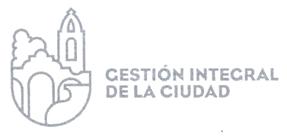 COORDINACIÓN GENERAL DE GESTIÓN INTEGRAL DE LA CIUDADDIRECCIÓN DE MOVILIDAD Y TRANSPORTEINFORME MENSUAL DE LAS ACTIVIDADESCORRESPONDIENTES AL MES DE JUNIO DEL 201905  REUNIÓNES EN EL H. AYUNTAMIENTO41 COLONIAS VISITADAS (Colonia Centro, Los Meseros, Los Altos, San Pedrito, La Capacha, El Campesino, Miravalle, Parques de Santa Cruz, El Cerrito, La Romita, La Mezquitera, San Martín de las Flores, El Vergel, Fraccionamiento Parques Colón, Loma Bonita, Las Liebres, Álamo Industrial, Lomas de Santa María, Villa Fontana, Col. Hidalgo, Las Huertas, San Martín de las Flores de Abajo, Fraccionamiento Revolución, Barrio de San Juan, Las Juntas, Álamo Industrial, Lindavista, El Tapatío, Balcones de Santa María